Konferenzen BigBlueButton (BBB) über den Edupool durchführenSchulen die eine Moodle Instanz betreiben können das Videokonferenzsystem BigBlueButton in das Moodle integrieren. Die Zugangsdaten finden Sie nach dem Einloggen unter dem Punkt „Externe Inhalte“ -> BBB für Moodle.Um direkt einen BBB Raum zu erstellen und Konferenzen zu starten gehen Sie wie folgt vor:Loggen Sie sich im Edopool Hessen (https://hessen.edupool.de) ein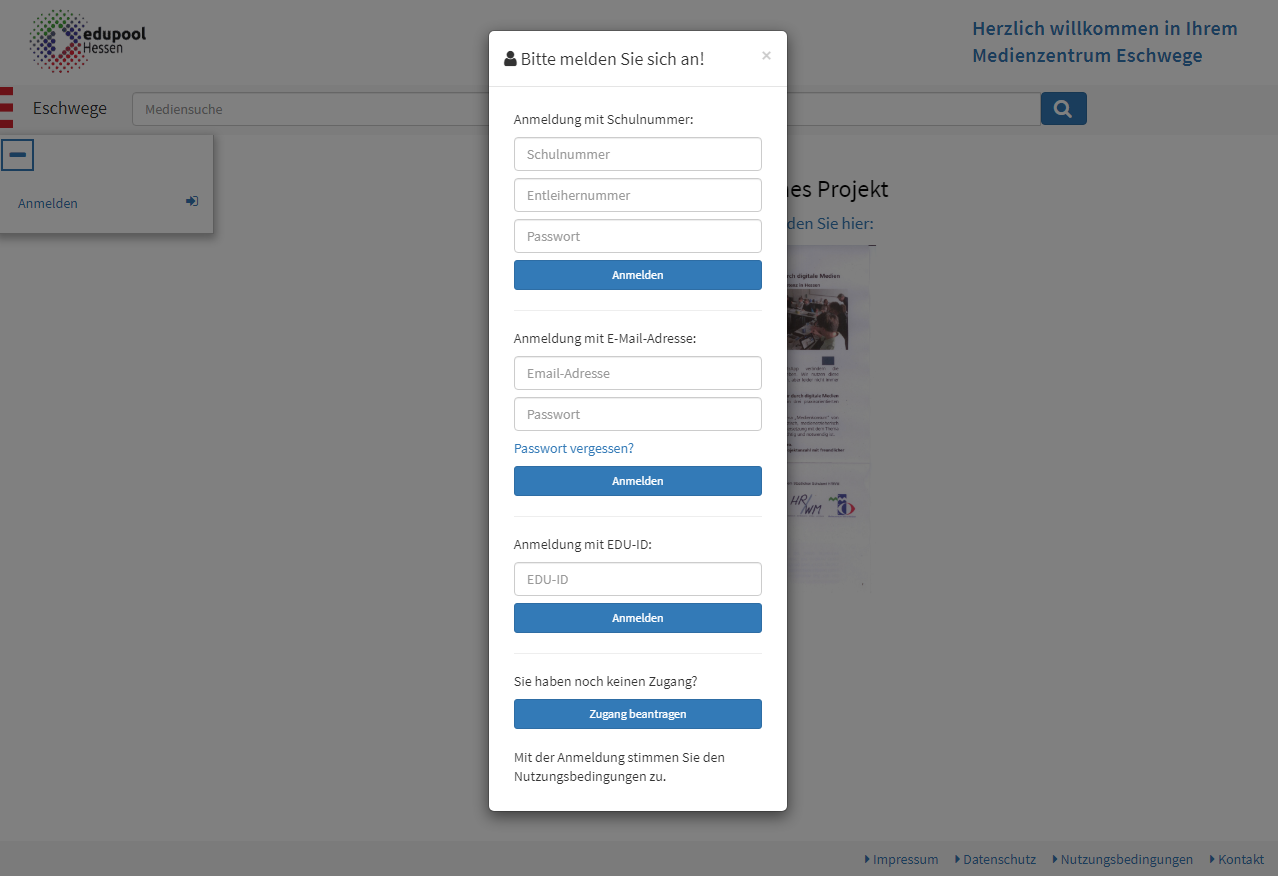 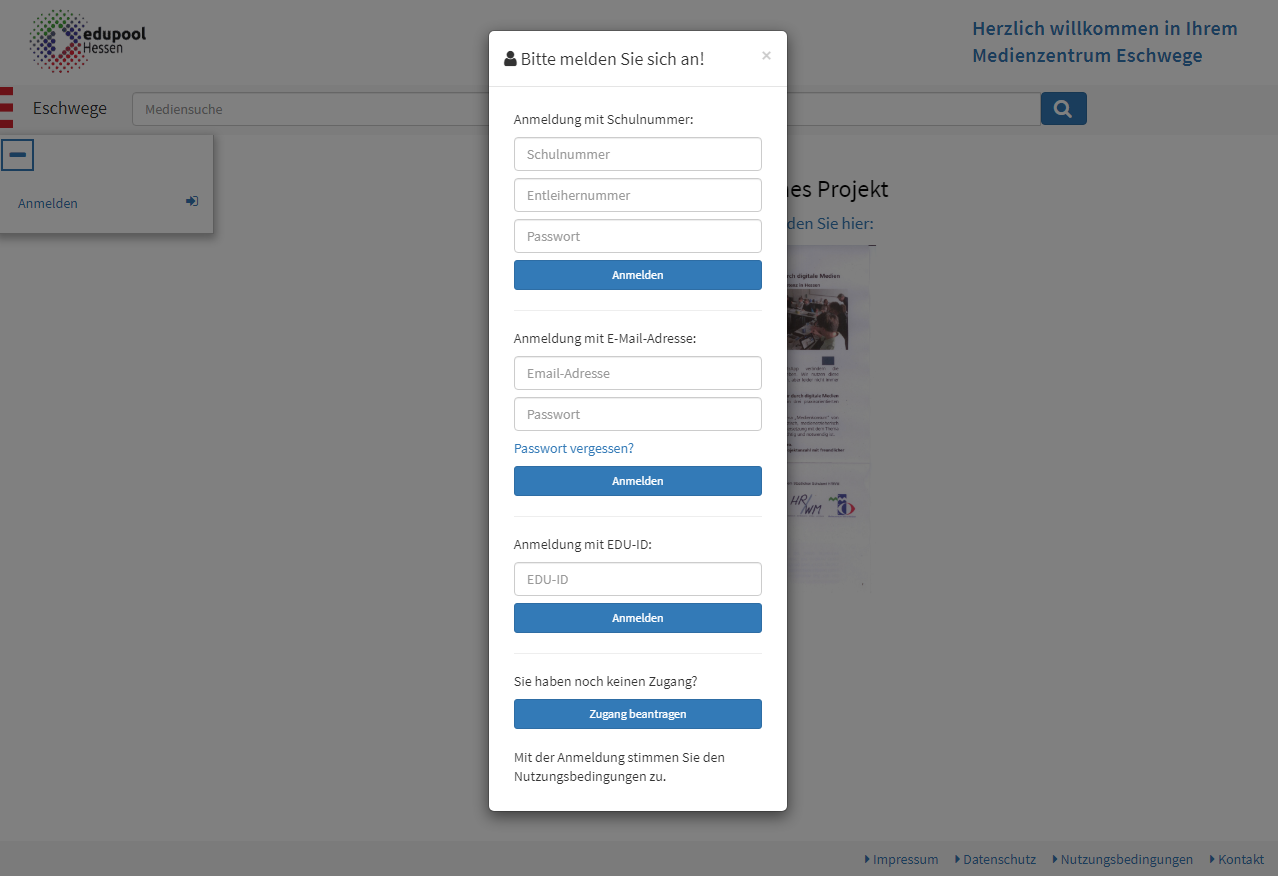 Konto anpassen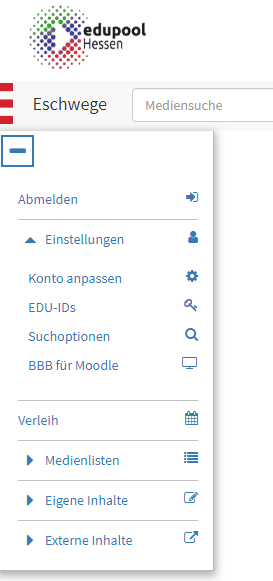 Tragen Sie Ihre E-Mailadresse ein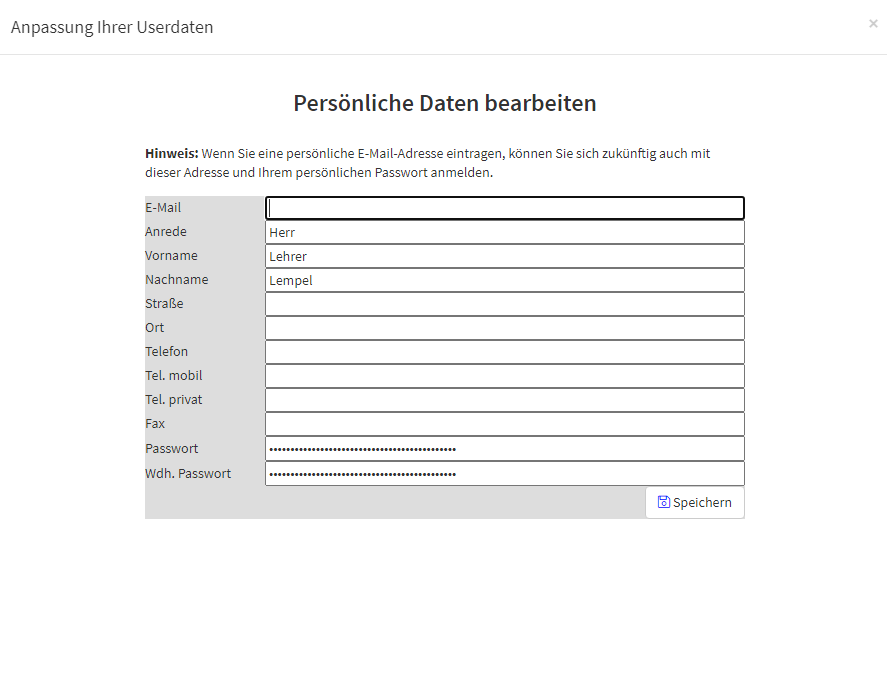 Starten einer Videokonferenz mit dem Schulischen BBB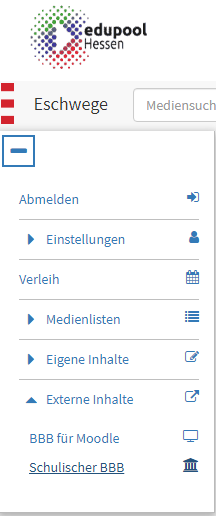 